АДМИНИСТРАЦИЯ ТАЛОВСКОГО СЕЛЬСКОГО ПОСЕЛЕНИЯКАМЫШИНСКОГО МУНИЦИПАЛЬНОГО РАЙОНАВОЛГОГРАДСКОЙ ОБЛАСТИ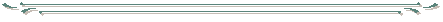 ПОСТАНОВЛЕНИЕот 11.04.2024  г.                                      № 30-п                                      с. ТаловкаВ соответствии с Бюджетным кодексом Российской Федерации, руководствуясь Уставом Таловского сельского поселения, ПОСТАНОВЛЯЮ:1. Утвердить Отчет об исполнении бюджета Таловского сельского поселения за 1 квартал 2024 года, согласно приложениям к настоящему Постановлению.2. Направить настоящее Постановление в Таловский сельский Совет и Комитет финансов администрации Камышинского муниципального района.3. Настоящее Постановление подлежит официальному опубликованию (обнародованию).Глава Таловского сельского поселения      Камышинского муниципального районаВолгоградской области                                                             Г. Н. ДаниловПриложение №4к Постановлению администрацииТаловского сельского поселения Камышинского муниципального района Волгоградской области от  11.04.2024    г. №  30-п   «Об исполнении бюджета Таловского сельского поселения за 1 квартал 2024 года»Отчет об исполнении бюджетных ассигнований по резервному фонду в Таловском сельском поселении за  1 квартал 2024 годаВ бюджете Таловского сельского поселения на участие в предупреждении и ликвидации последствий чрезвычайных ситуаций на территории поселения предусмотрены средства в размере 10,0 тыс. рублей.За 1 квартал 2024 года расходы не производились.Приложение № 5к Постановлению Таловского сельского поселения Камышинскогомуниципального района Волгоградской области от  11.04.2024 г. № 30-п  «Об исполнении бюджета Таловского сельского поселения за 1 квартал 2024 года»Исполнение по источникам внутреннего финансирования дефицита бюджета Таловского сельского поселения за  1 квартал 2024 года«Об утверждении отчета об исполнении бюджета Таловского сельского поселения за 1 квартал2024 года»Приложение № 1Приложение № 1Приложение № 1Приложение № 1   к Постановлению Администрации Таловского сельского поселения                                                                    Камышинского муниципального района Волгоградской области от   11 .04.2024 г. № 30 -п                                                                                "Об утверждении отчета об исполнении бюджета Таловского сельского поселения                                                                                         за 1 квартал 2024 года"   к Постановлению Администрации Таловского сельского поселения                                                                    Камышинского муниципального района Волгоградской области от   11 .04.2024 г. № 30 -п                                                                                "Об утверждении отчета об исполнении бюджета Таловского сельского поселения                                                                                         за 1 квартал 2024 года"   к Постановлению Администрации Таловского сельского поселения                                                                    Камышинского муниципального района Волгоградской области от   11 .04.2024 г. № 30 -п                                                                                "Об утверждении отчета об исполнении бюджета Таловского сельского поселения                                                                                         за 1 квартал 2024 года"   к Постановлению Администрации Таловского сельского поселения                                                                    Камышинского муниципального района Волгоградской области от   11 .04.2024 г. № 30 -п                                                                                "Об утверждении отчета об исполнении бюджета Таловского сельского поселения                                                                                         за 1 квартал 2024 года"Поступления доходов  в бюджет  
Таловского  сельского поселения Камышинского муниципального района Волгоградской области за 1 квартал 2024 годаПоступления доходов  в бюджет  
Таловского  сельского поселения Камышинского муниципального района Волгоградской области за 1 квартал 2024 годаПоступления доходов  в бюджет  
Таловского  сельского поселения Камышинского муниципального района Волгоградской области за 1 квартал 2024 годаПоступления доходов  в бюджет  
Таловского  сельского поселения Камышинского муниципального района Волгоградской области за 1 квартал 2024 годаПоступления доходов  в бюджет  
Таловского  сельского поселения Камышинского муниципального района Волгоградской области за 1 квартал 2024 годатыс. руб.КБКНаименование доходов  Уточненный план 2024 г.Фактическое исполнение за 1 кв. 2024 г.Исполнение назначений в %ДоходыДоходыДоходыДоходыДоходы00010100000000000000Налоги на прибыль, доходы679,100108,5721600010102000010000110Налог на доходы физических лиц679,100108,5721600010300000000000000Налоги на товары (работы, услуги), реализуемые на территории Российской Федерации2 266,200576,3082500010302000010000110Акцизы по подакцизным товарам (продукции), производимым на территории Российской Федерации2 266,200576,3082500010302230010000110Доходы от уплаты акцизов на дизельное топливо, подлежащие распределению между бюджетами субъектов Российской Федерации и местными бюджетами с учетом установленных дифференцированных нормативов отчислений в местные бюджеты1 181,920282,5542400010302231010000110Доходы от уплаты акцизов на дизельное топливо, подлежащие распределению между бюджетами субъектов Российской Федерации и местными бюджетами с учетом установленных дифференцированных нормативов отчислений в местные бюджеты (по нормативам, установленным Федеральным законом о федеральном бюджете в целях формирования дорожных фондов субъектов Российской Федерации)1181,920282,5542400010302240010000110Доходы от уплаты акцизов на моторные масла для дизельных и (или) карбюраторных (инжекторных) двигателей, подлежащие распределению между бюджетами субъектов Российской Федерации и местными бюджетами с учетом установленных дифференцированных нормативов отчислений в местные бюджеты5,6301,4872600010302241010000110Доходы от уплаты акцизов на моторные масла для дизельных и (или) карбюраторных (инжекторных) двигателей, подлежащие распределению между бюджетами субъектов Российской Федерации и местными бюджетами с учетом установленных дифференцированных нормативов отчислений в местные бюджеты (по нормативам, установленным Федеральным законом о федеральном бюджете в целях формирования дорожных фондов субъектов Российской Федерации)5,6301,4872600010302250010000110Доходы от уплаты акцизов на автомобильный бензин, подлежащие распределению между бюджетами субъектов Российской Федерации и местными бюджетами с учетом установленных дифференцированных нормативов отчислений в местные бюджеты1 225,520322,2662600010302251010000110Доходы от уплаты акцизов на автомобильный бензин, подлежащие распределению между бюджетами субъектов Российской Федерации и местными бюджетами с учетом установленных дифференцированных нормативов отчислений в местные бюджеты (по нормативам, установленным Федеральным законом о федеральном бюджете в целях формирования дорожных фондов субъектов Российской Федерации)1225,520322,2662600010302260010000110Доходы от уплаты акцизов на прямогонный бензин, подлежащие распределению между бюджетами субъектов Российской Федерации и местными бюджетами с учетом установленных дифференцированных нормативов отчислений в местные бюджеты-146,870-29,99920000 10302261010000110Доходы от уплаты акцизов на прямогонный бензин, подлежащие распределению между бюджетами субъектов Российской Федерации и местными бюджетами с учетом установленных дифференцированных нормативов отчислений в местные бюджеты (по нормативам, установленным Федеральным законом о федеральном бюджете в целях формирования дорожных фондов субъектов Российской Федерации)-146,870-29,9992000010600000000000000Налоги на имущество438,00063,5821500010601000000000110Налог на имущество физических лиц88,0002,408300010601030100000110Налог на имущество физических лиц, взимаемый по ставкам, применяемым к объектам налогообложения, расположенным в границах сельских поселений88,0002,408300010606000000000110Земельный налог350,00061,1741700010800000000000000Государственная пошлина0,8000,2002500010804020010000110Государственная пошлина за совершение нотариальных действий должностными лицами органов местного самоуправления, уполномоченными в соответствии с законодательными актами Российской Федерации на совершение нотариальных действий0,8000,2002500011100000000000000Доходы от использования имущества, находящегося в государственной и муниципальной собственности319,90076,6042400011105025100000120Доходы, получаемые в виде арендной платы, а также средства от продажи права на заключение договоров аренды за земли, находящиеся в собственности сельских поселений (за исключением земельных участков муниципальных бюджетных и автономных учреждений)319,90067,6662100011105035100000120Доходы от сдачи в аренду имущества, находящегося в оперативном управлении органов управления сельских поселений и созданных ими учреждений (за исключением имущества муниципальных бюджетных и автономных учреждений)0,0008,93800011600000000000000ШТРАФЫ, САНКЦИИ, ВОЗМЕЩЕНИЕ УЩЕРБА4,0002,75869ИТОГО ДОХОДОВ3 708,000828,024173,83100020000000000000000Безвозмездные поступления6 027,0003 890,1036500020200000000000000Безвозмездные поступления от других бюджетов бюджетной системы Российской Федерации6 027,0003 807,0686300020210000000000150Дотации бюджетам бюджетной системы Российской Федерации2 125,000531,2502500020215001100000150Дотации бюджетам сельских поселений на выравнивание бюджетной обеспеченности из бюджета субъекта Российской Федерации2125,000531,25025000202300000000000150Субвенции бюджетам бюджетной системы Российской Федерации135,40012,818900020230024000000150Субвенции местным бюджетам на выполнение передаваемых полномочий субъектов Российской Федерации4,9001,2252500020230024100000 150Субвенции бюджетам сельских поселений на выполнение передаваемых полномочий субъектов Российской Федерации4,9001,22525Субвенция на реализацию Закона "О наделении органов местного самоуправления муниципальных образований государственными полномочиями по организационному обеспечению деятельности территориальных административных комиссий"4,9001,2252500020235118000000150Субвенции бюджетам на осуществление первичного воинского учета органами местного самоуправления поселений, муниципальных и городских округов130,50011,593900020235118100000150Субвенции бюджетам сельских поселений на осуществление первичного воинского учета органами местного самоуправления поселений, муниципальных и городских округов130,50011,593900020240000000000150Иные межбюджетные трансферты 3 766,6003 263,0008700020240014100000150Межбюджетные трансферты, передаваемые бюджетам сельских поселений из бюджетов муниципальных районов на осуществление части полномочий по решению вопросов местного значения в соответствии с заключенными соглашениями472,000160,00034Межбюджетные трансферты - на передаваемые полномочия по водоснабжению, водоотведению, теплоснабжению320,000160,00050Межбюджетные трансферты - на решение вопросов местного значения в рамках организации исполнения полномочий района по организации ритуальных услуг и содержанию на территории Камышинского муниципального района мест захоронения в границах поселений27,0000,0000Иные межбюджетные трансферты бюджетам поселений на решение вопросов местного значения в рамках организации исполнения полномочия района по утверждению изменений в правила землепользования и застройки поселений125,0000,000000020249999100000150Прочие межбюджетные трансферты, передаваемые бюджетам сельских поселений 3 294,6003103,00094Прочие межбюджетные трансферты - на обеспечение сбалансированности местных бюджетов3103,0003103,000100Прочие межбюджетные трансферты - на содержание объектов благоустройства191,6000,000000021800000000000150Доходы бюджетов бюджетной системы Российской Федерации от возврата бюджетами бюджетной системы Российской Федерации остатков субсидий, субвенций и иных межбюджетных трансфертов, имеющих целевое назначение, прошлых лет, а также от возврата организациями остатков субсидий прошлых лет0,00083,03500021800000100000150Доходы бюджетов сельских поселений от возврата бюджетами бюджетной системы Российской Федерации остатков субсидий, субвенций и иных межбюджетных трансфертов, имеющих целевое назначение, прошлых лет, а также от возврата организациями остатков субсидий прошлых лет0,00083,03500021860010100000150Доходы бюджетов сельских поселений от возврата остатков субсидий, субвенций и иных межбюджетных трансфертов, имеющих целевое назначение, прошлых лет из бюджетов муниципальных районов0,00083,035ВСЕГО ДОХОДОВ9 735,0004 718,12748Приложение № 2Приложение № 2к Постановлению Администрации Таловского сельского поселения к Постановлению Администрации Таловского сельского поселения Камышинского муниципального района Волгоградской области Камышинского муниципального района Волгоградской области  от 11.04.2024 г. №  30-п   "Об утверждении отчета  об исполнении бюджета Таловского сельского поселения за 1 квартал 2024 г."Распределение бюджетных ассигнований по разделам и подразделам классификации расходов бюджета Таловского сельского поселения Камышинского муниципального района Волгоградской области за 1 квартал 2024 годаРаспределение бюджетных ассигнований по разделам и подразделам классификации расходов бюджета Таловского сельского поселения Камышинского муниципального района Волгоградской области за 1 квартал 2024 годаРаспределение бюджетных ассигнований по разделам и подразделам классификации расходов бюджета Таловского сельского поселения Камышинского муниципального района Волгоградской области за 1 квартал 2024 годаРаспределение бюджетных ассигнований по разделам и подразделам классификации расходов бюджета Таловского сельского поселения Камышинского муниципального района Волгоградской области за 1 квартал 2024 годаКод НаименованиеУточненный план 2024 г.Фактическое исполнение за 1 кв. 2024 г.Исполнение назначений в %123450100Общегосударственные вопросы4000,417912,635230102Функционирование высшего должностного лица субъекта РФ и муниципального образования990,600320,626320104Функционирование Правительства РФ, высших исполнительных органов государственной власти субъектов РФ, местных администраций2937,817590,009200106Обеспечение деятельности финансовых, налоговых и таможенных органов и органов финансового (финансово-бюджетного) надзора4,0002,000500111Резервные фонды10,0000,00000113Другие общегосударственные вопросы58,0000,00000200Национальная оборона130,50011,59390203Мобилизационная и вневойсковая подготовка130,50011,59390300Национальная безопасность и правоохранительная деятельность136,0000,00000310Защита населения и территории от чрезвычайных ситуаций природного и техногенного характера, пожарная безопасность 136,0000,00000400Национальная экономика2391,200164,09470409Дорожное хозяйство (дорожные фонды)2266,200164,09470412Другие вопросы в области национальной экономики125,0000,00000500Жилищно-коммунальное хозяйство1126,01343,14240502Коммунальное хозяйство320,0000,00000503Благоустройство806,01343,14250700Образование28,25014,125500707Молодежная политика 28,25014,125500800Культура, кинематография1883,800912,765480801Культура1883,800912,765481000Социальная политика21,9204,375201001Пенсионное обеспечение21,9204,375201100Физическая культура и спорт12,9006,450501102Массовый спорт12,9006,450501200Средства массовой информации4,0000,00001204Другие вопросы в области средств массовой информации4,0000,0000ИТОГО9735,0002069,17921Приложение 3Приложение 3Приложение 3к Постановлению Администрации Таловского сельского поселенияк Постановлению Администрации Таловского сельского поселенияк Постановлению Администрации Таловского сельского поселенияк Постановлению Администрации Таловского сельского поселенияк Постановлению Администрации Таловского сельского поселенияКамышинского муниципального района Волгоградской области от 11 .04.2024 г. № 30-пКамышинского муниципального района Волгоградской области от 11 .04.2024 г. № 30-пКамышинского муниципального района Волгоградской области от 11 .04.2024 г. № 30-пКамышинского муниципального района Волгоградской области от 11 .04.2024 г. № 30-пКамышинского муниципального района Волгоградской области от 11 .04.2024 г. № 30-пКамышинского муниципального района Волгоградской области от 11 .04.2024 г. № 30-п"Об утверждении отчета об исполнении бюджета Таловского "Об утверждении отчета об исполнении бюджета Таловского "Об утверждении отчета об исполнении бюджета Таловского сельского поселения за 1 квартал 2024 года"Ведомственная структура  расходов бюджета Таловского сельского поселения Камышинского муниципального района Волгоградской области за  1 квартал 2024 года Ведомственная структура  расходов бюджета Таловского сельского поселения Камышинского муниципального района Волгоградской области за  1 квартал 2024 года Ведомственная структура  расходов бюджета Таловского сельского поселения Камышинского муниципального района Волгоградской области за  1 квартал 2024 года Ведомственная структура  расходов бюджета Таловского сельского поселения Камышинского муниципального района Волгоградской области за  1 квартал 2024 года Ведомственная структура  расходов бюджета Таловского сельского поселения Камышинского муниципального района Волгоградской области за  1 квартал 2024 года Ведомственная структура  расходов бюджета Таловского сельского поселения Камышинского муниципального района Волгоградской области за  1 квартал 2024 года Ведомственная структура  расходов бюджета Таловского сельского поселения Камышинского муниципального района Волгоградской области за  1 квартал 2024 года Ведомственная структура  расходов бюджета Таловского сельского поселения Камышинского муниципального района Волгоградской области за  1 квартал 2024 года Ведомственная структура  расходов бюджета Таловского сельского поселения Камышинского муниципального района Волгоградской области за  1 квартал 2024 года (тыс. рублей)(тыс. рублей)(тыс. рублей)НаименованиеВедомствоРазделПодразделЦелевая статья расходов (муниципальная программа и непрограммное направление деятельности)группа вида расходовУточненный план 2024 г.Фактическое исполнение за 1 кв. 2024 г.Исполнение назначений в %123456789Администрация Таловского сельского поселения Камышинского муниципального района Волгоградской области9559735,0002069,17921Общегосударственные вопросы955014000,417912,63523Функционирование высшего должностного лица субъекта РФ и муниципального образования9550102990,600320,62632Муниципальная  программа "Совершенствование системы реализации полномочий администрации Таловского сельского поселения Камышинского муниципального района Волгоградской области"955010201 0990,600320,62632Расходы на выплаты персоналу в целях обеспечения выполнения функций государственными (муниципальными) органами, казенными учреждениями, органами управления государственными внебюджетными фондами955010201 0100990,600320,62632Функционирование Правительства РФ, высших исполнительных органов государственной власти субъектов РФ, местных администраций95501042937,817590,00920Муниципальная  программа "Совершенствование системы реализации полномочий администрации Таловского сельского поселения Камышинского муниципального района Волгоградской области"955010401 02920,917588,27020Расходы на выплаты персоналу в целях обеспечения выполнения функций государственными (муниципальными) органами, казенными учреждениями, органами управления государственными внебюджетными фондами955010401 01002079,600380,85918Закупка товаров, работ и услуг для обеспечения государственных (муниципальных нужд)955010401 0200841,130207,22425Иные бюджетные ассигнования95501010108000,1870,187100Непрограммные направления обеспечения деятельности органов местного самоуправления 955010490 04,9000,0000Закупка товаров, работ и услуг для обеспечения  государственных (муниципальных нужд)955010490 02004,9000,0000Непрограммные расходы  органов местного самоуправления и казенных учреждений955010499 012,0001,73914Иные бюджетные ассигнования955010499 080012,0001,73914Обеспечение деятельности финансовых, налоговых и таможенных органов и органов финансового (финансово-бюджетного) надзора95501064,0002,00050Непрограммные направления обеспечения деятельности  органов местного самоуправления 955010690 02,0001,00050Межбюджетные трансферты955010690 05002,0001,00050Непрограммные расходы  органов местного самоуправления и казенных учреждений955010699 02,0001,00050Межбюджетные трансферты955010699 05002,0001,00050Резервные фонды955011110,0000,0000Непрограммные расходы  органов местного самоуправления и казенных учреждений955011199 010,0000,0000Иные бюджетные ассигнования955011199 080010,0000,0000Другие общегосударственные вопросы955011358,0000,0000Непрограммные расходы  органов местного самоуправления и казенных учреждений955011399 058,0000,0000Закупка товаров, работ и услуг для обеспечения государственных (муниципальных нужд)955011399 020055,0000,0000Иные бюджетные ассигнования955011399 08003,0000,0000Национальная оборона95502130,50011,5939Мобилизационная и вневойсковая подготовка 9550203130,50011,5939Непрограммные расходы  органов местного самоуправления и казенных учреждений955020399 0130,50011,5939Расходы на выплаты персоналу в целях обеспечения выполнения функций государственными (муниципальными) органами, казенными учреждениями, органами управления государственными внебюджетными фондами955020399 0100123,00011,5939Закупка товаров, работ и услуг для обеспечения государственных (муниципальных нужд)955020399 02007,5000,0000Национальная безопасность и правоохранительная деятельность95503136,0000,0000Защита населения и территории от чрезвычайных ситуаций природного и техногенного характера, пожарная безопасность9550310136,0000,0000Муниципальная  программа "Совершенствование системы реализации полномочий администрации Таловского сельского поселения Камышинского муниципального района Волгоградской области"955031001 0136,0000,0000Закупка товаров, работ и услуг для обеспечения государственных (муниципальных нужд)955031001 0200136,0000,0000Национальная экономика955042391,200164,0947Дорожное хозяйство (дорожные фонды)95504092266,200164,0947Муниципальная  программа "Совершенствование системы реализации полномочий администрации Таловского сельского поселения Камышинского муниципального района Волгоградской области"955040901 02266,200164,0947Закупка товаров, работ и услуг для обеспечения  государственных (муниципальных нужд)955040901 02002266,200164,0947Другие вопросы в области национальной экономики9550412125,0000,0000Непрограммные расходы  органов местного самоуправления и казенных учреждений955041299 0125,0000,0000Закупка товаров, работ и услуг для обеспечения  государственных (муниципальных нужд)955041299 0200125,0000,0000Жилищно-коммунальное хозяйство955051126,01343,1424Коммунальное хозяйство9550502320,0000,0000Муниципальная  программа "Программа комплексного развития систем коммунальной инфраструктуры Таловского сельского поселения Камышинского муниципального района Волгоградской области"955050203 0200320,0000,0000Закупка товаров, работ и услуг для обеспечения  государственных (муниципальных нужд)955050203 0200320,0000,0000Благоустройство9550503806,01343,1425Муниципальная  программа "Совершенствование системы реализации полномочий администрации Таловского сельского поселения Камышинского муниципального района Волгоградской области"955050301 0608,02042,8427Закупка товаров, работ и услуг для обеспечения государственных (муниципальных нужд)955050301 0200588,82033,2426Межбюджетные трансферты955050301 050019,2009,60050Муниципальная программа "Благоустройство территории Таловского сельского поселения  Камышинского муниципального района Волгоградской области"955050302 0191,7930,0000Закупка товаров, работ и услуг для обеспечения государственных (муниципальных нужд)955050302 0200191,7930,0000Непрограммные расходы  органов местного самоуправления и казенных учреждений955050399 06,2000,3005Иные бюджетные ассигнования955050399 08006,2000,3005Образование9550728,25014,12550Молодежная политика 955070728,25014,12550Муниципальная  программа "Совершенствование системы реализации полномочий администрации Таловского сельского поселения Камышинского муниципального района Волгоградской области"955070701 028,25014,12550Межбюджетные трансферты955070701 050028,25014,12550Культура, кинематография955081883,800912,76548Культура95508011883,800912,76548Муниципальная  программа "Совершенствование системы реализации полномочий администрации Таловского сельского поселения Камышинского муниципального района Волгоградской области"955080101 01883,800912,76548Межбюджетные трансферты955080101 05001883,800912,76548Социальная политика9551021,9204,37520Пенсионное обеспечение955100121,9204,37520Непрограммные расходы  органов местного самоуправления и казенных учреждений955100199 021,9204,37520Социальное обеспечение и иные выплаты населению955100199 030021,9204,37520Физическая культура и спорт9551112,9006,45050Массовый спорт955110212,9006,45050Муниципальная  программа "Совершенствование системы реализации полномочий администрации Таловского сельского поселения Камышинского муниципального района Волгоградской области"955110201 012,9006,45050Межбюджетные трансферты955110201 050012,9006,45050Средства массовой информации955124,0000,0000Другие вопросы в области средств массовой информации95512044,0000,0000Муниципальная  программа "Совершенствование системы реализации полномочий администрации Таловского сельского поселения Камышинского муниципального района Волгоградской области"955120401 04,0000,0000Закупка товаров, работ и услуг для обеспечения  государственных (муниципальных нужд)955120401 02004,0000,0000ИТОГО 9735,0002069,17921Код источника финансирования по КИВФ, КИВнФНаименование показателяПлан на 2024 годФактическое исполнение за 1 кв. 2024 г.1234000 01 05 00 00 00 0000 000Изменение остатков средств на счетах по учету средств бюджета0,02 648,9000 01 05 02 01 10 0000 510Увеличение прочих остатков денежных средств бюджетов сельских поселений9 735,04 718,1000 01 05 02 01 10 0000 610Уменьшение прочих остатков денежных средств бюджетов сельских поселений9 735,02 069,2000 90 00 00 00 00 0000 000Источники финансирования дефицита бюджетов – всего0,02 648,9